MOLT BON DIA  ESTIMATS  ALUMNES!!!!!  Som na M. Magdalena de reli.Aviat arribarem  a  les vacances de Setmana Santa i les aprofitarem per recordar la GASTRONOMIA típica d’aquestes dades  i fer de cuiners, pintors...El meu pla és el següent, hem de dibuixar o elaborar (amb pasta de sal, plastilina, cartró...) els següents  menjars. Aquestes feinetes són per passar gust, si voleu em podeu enviar una foto i ho podrem  compartir i SÓN RECOMANACIONS DE FEINA. Salutacions, besades, abraçades..  Panades  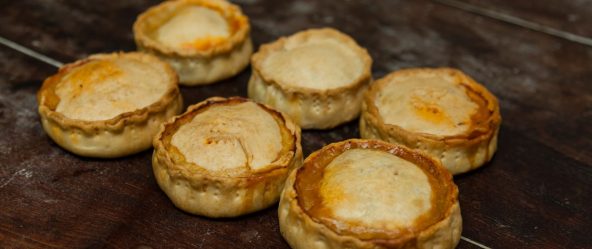 Rubiols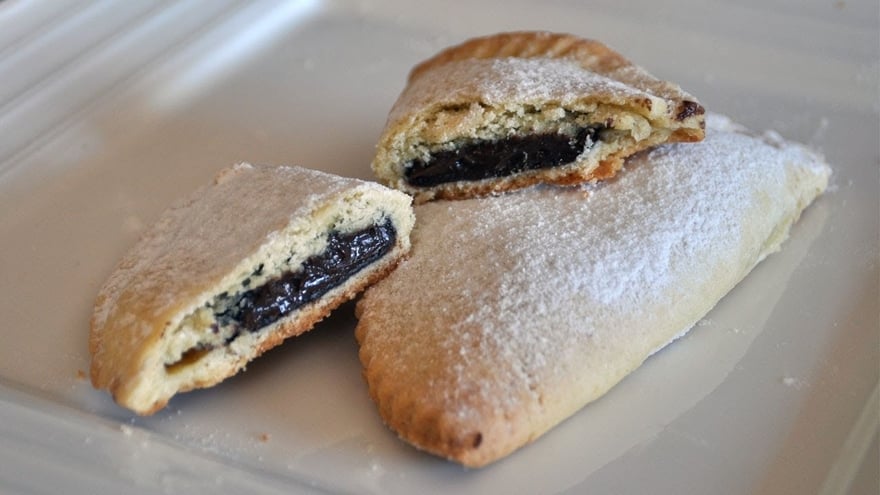 Freixura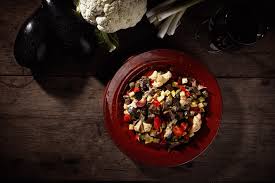 Rotllo de Pasqua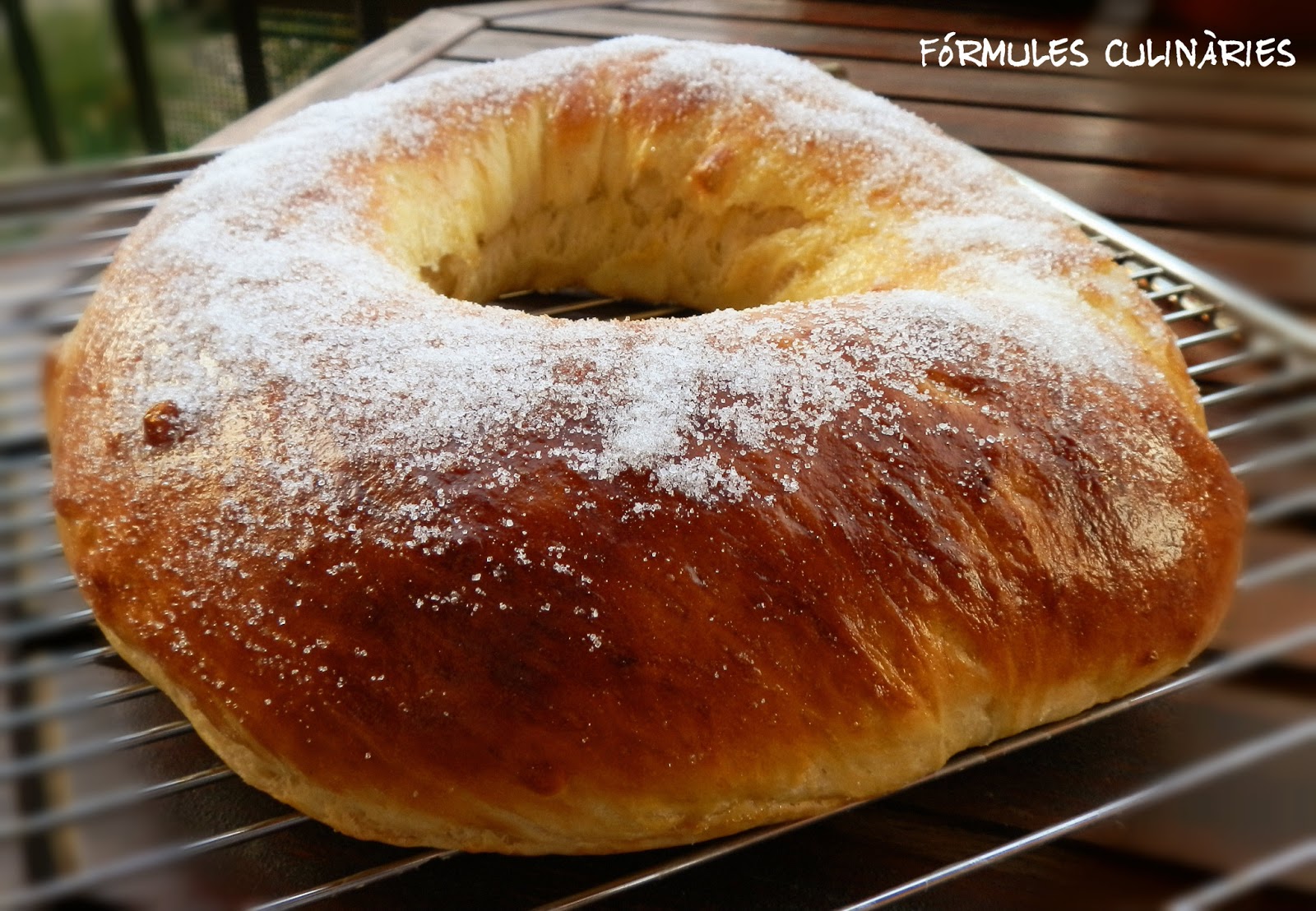 Confits i peladilles (els confits són els rodons)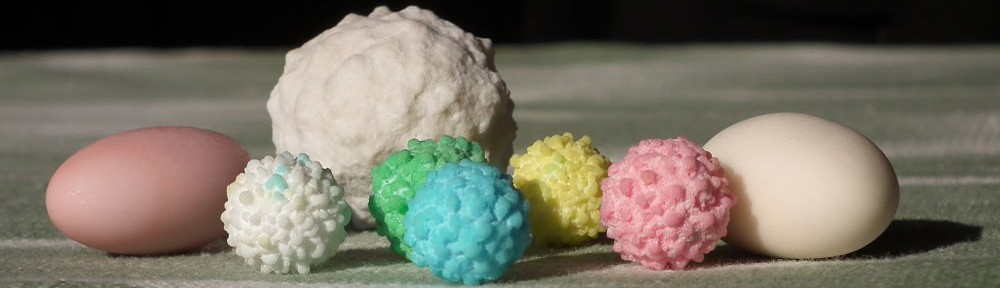 Bombons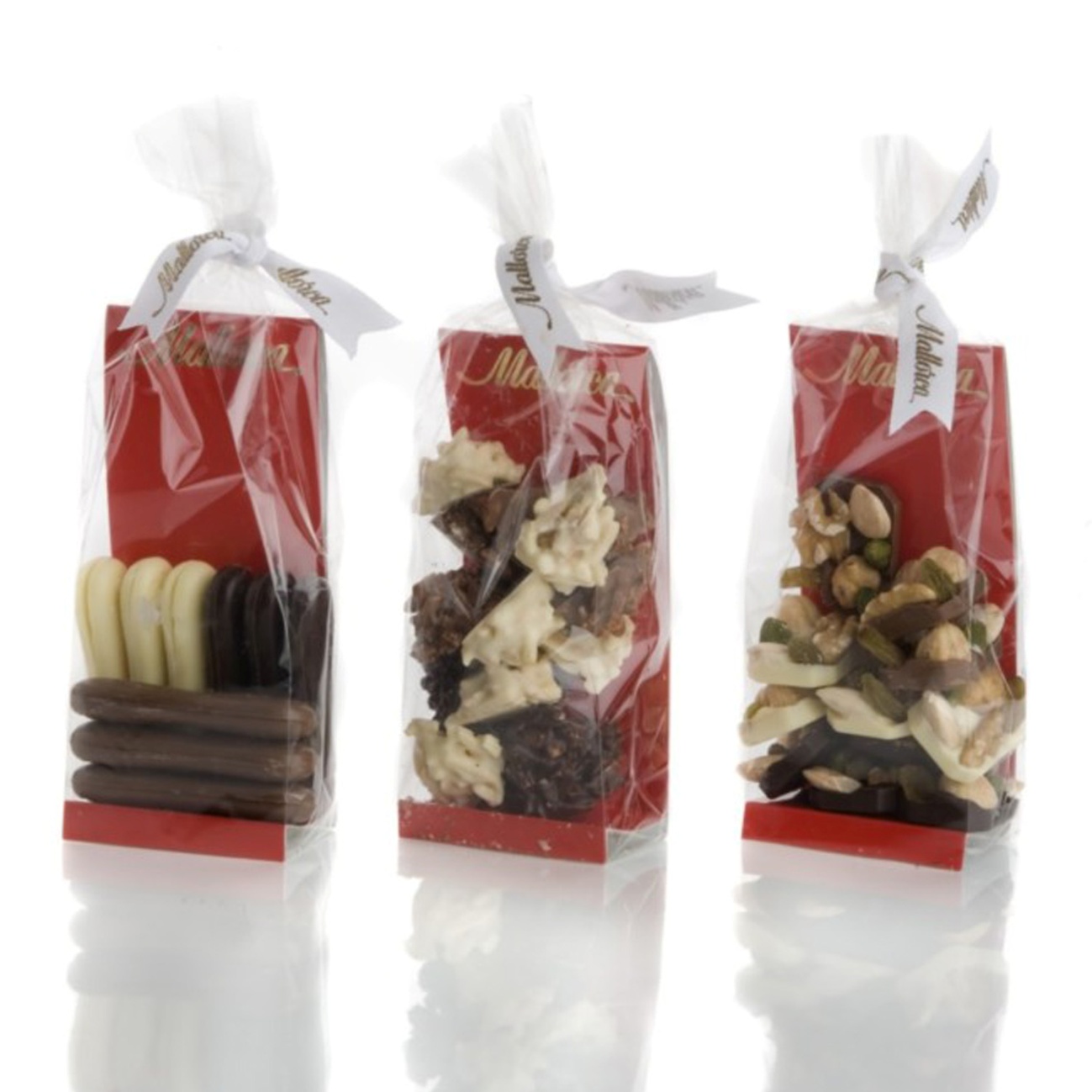 Ous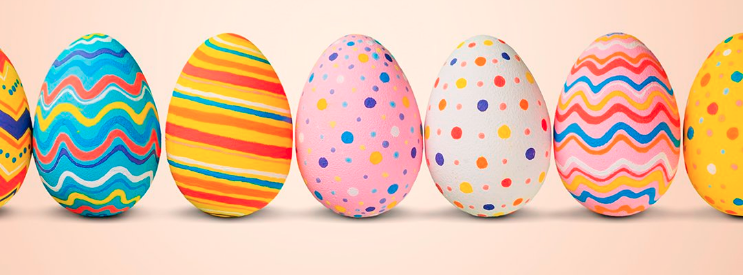 Com es fa la pasta  de sal?PASTA DE SAL (NO ÉS COMESTIBLE, ÉS PER JUGAR)Ingredients per elaborar la pasta de sal:1 tassa de sal1 tassa i mitja de farinaaigua1 bol grantassa per mesurarPas a pas:Agafem la sal i la farina, mesurem el que necessitem i ho posem en un bol gran.Ho barregem bé i de mica en mica anem posant l’aigua. En el meu cas no he necessitat ni mig got d’aigua però us recomano que l’aneu tirant de mica en mica. Si veieu que li heu tirat massa aigua li haureu d’afegir sal o farina.Amassem bé amb les mans la pasta fins que ens quedi una textura homogènia. Ja tenim la pasta feta per si volguéssim jugar com si fos una plastilina! En el meu cas, com que volia fer unes figuretes per decorar la casa he seguit treballant la massa.